卫  生  行  政  执  法 文 书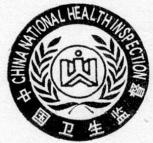 中华人民共和国国家卫生健康委员会制定                    行政处罚决定书文号：源卫公罚〔2020〕06号被处罚人：湟源城关镇甲壳虫音乐会所     地址：湟源县城关镇火车站224号负责人：张斌忠；性别：男 ；民族：汉族 ；年龄：31岁；职务：负责人 ；电话；15597342229 统一社会信用代码：92630123MA75NMADX2本机关依法查明:  提供给顾客使用的用品用具（口杯）未按照有关卫生标准和要求清洗、消毒、保洁的行为 以上事实有2020.10.26的《现场笔录》、《询问笔录》各1份。你(单位)违反了《公共场所卫生管理条例》第三条第一款第（五）项；《公共场所卫生管理条例实施细则》第十四条的规定，依据 《公共场所卫生管理条例》第十四条第一款第（一）项； 《公共场所卫生管理条例实施细则》第三十六条第（二）项 的的规定，本机关拟对你(单位)作出   警告，并处以一千元  的行政处罚。罚款于收到本决定书之日起15日内缴至  中国农业银行湟源支行          。逾期不缴纳罚款的，依据《行政处罚法》第五十一条第（一）项规定，每日按罚款数额的3%加处罚款。如不服本处罚决定，可在收到本处罚决定书之日起60日内向西宁市卫生健康委员会  或  湟源县 人民政府申请行政复议，或者6个月内向  湟源县　人民法院起诉，但不得停止执行本处罚决定。逾期不申请行政复议也不向人民法院起诉，又不履行处罚决定的，本部门将依法申请人民法院强制执行。湟源县卫生健康局                          2020 年 10月30日